Dokumentationsbogen zur Einschätzung einer
Kindeswohlgefährdung (§ 8a SGB VIII) (extern)Verfahrensanweisung zu EBZ QMH 02 –  Stand: 14.4.2020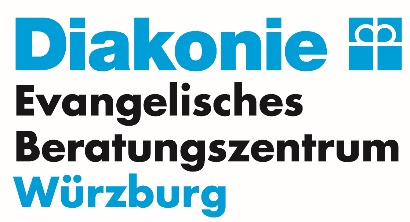 Bei externen § 8a Beratungen durch eine insoweit erfahrene Fachkraft des EBZ soll pseudonymisiert dokumentiert werden! Fall-Chiffre (Initialen und Alter des Kindes)			    Datum der Gefährdungseinschätzung(en) Anfragende externe Einrichtung				    Leitung der Einrichtung Fallverantwortliche Fachkraft				    Insoweit erfahrene Fachkraft Weitere an der Gefährdungseinschätzung Beteiligte1. Stammdaten des Kindes und der Familie2. Situation des Kindes / der Familie 3. Anhaltspunkte *) für eine Gefährdung des Kindeswohls   *)  Bei externen Anfragen sind die Anhaltspunkte oft vage. Ob sie „gewichtig“ sind, muss erst geklärt werden. 4. Schutzfaktoren / Ressourcen 5. Bisherige Hilfsangebote 6. Gefährdungseinschätzung (nach Beratung durch die insoweit erfahrene Fachkraft)* Wenn hier angekreuzt, ist das Verfahren an dieser Stelle zu Ende.7. Ist sofortiges Handeln aufgrund von Dringlichkeit erforderlich?8. Gefährdet die Einbeziehung der Eltern das Kind?9. Mitwirkungsbereitschaft und -fähigkeit der Eltern zur Abwendung der Gefährdung10. Ergebnis / weiteres Vorgehen8  Keine Mitteilung ans Jugendamt, wenn …eine Gefährdung des Kindes angenommen wird oder nicht eindeutig ausgeschlossen werden kann, aber… die Mitwirkungsbereitschaft und -fähigkeit der Eltern ausreichend gegeben und … die gebotene Hilfe (durch die Einrichtung, durch eine Hilfe zur Erziehung o. a.) zunächst ausreichend ist88  Mitteilung ans Jugendamt, wenn …    die Gefährdung des Kindes nicht ausgeschlossen werden kann, aber mit den Mitteln der Einrichtung nicht eindeutig einschätzbar ist und… keine oder nicht ausreichende Mitwirkungsbereitschaft oder -fähigkeit der Eltern gegeben ist oder… die Unterstützung durch Kinder- und Jugendhilfe oder andere Dienste nicht ausreichend ist oder …weil zu erwarten ist, dass das Jugendamt mit seinen Mitteln die Gefährdung deutlicher einschätzen kann  Mitteilung ans Jugendamt, bei	     … Gefährdung des Kindes und… keine oder nicht ausreichende Mitwirkungsbereitschaft oder -fähigkeit der Eltern und / oder… Unterstützung durch Kinder- und Jugendhilfe oder andere Dienste nicht ausreichend ist zur Abwendung der KindeswohlgefährdungFür diese beiden Varianten zusätzlich beantworten:_________________________________________________   _________________________________________________
Datum der Mitteilung					  Zuständige Fachkraft beim Jugendamt12. Nachbereitung8Kind: Initialen, Alter, Geschlecht
Geschwister 1: Alter, Geschlecht
Geschwister 2: Alter, Geschlecht
Geschwister 3: Alter, Geschlecht
Elternteil 1: Alter, Rolle in Familie
Elternteil 2: Alter, Rolle in Familie
Elternteil 3: Alter, Rolle in Familie
Familiensituation
Entwicklung und aktuelle Situation des Kindes in der anmeldenden Einrichtung 
Beschreibung (mit Datum)beobachtet / wahrgenommen von:berichtet von:Beschreibung (mit Datum)beobachtet / wahrgenommen von:berichtet von:… durch Kinder- und Jugendhilfe (Hilfen zur Erziehung, …): 
Was, warum, wer beteiligt? Ergebnis? Besteht Kontakt noch? von – bis Name Fachkraft… durch and. Institutionen/Fachkräfte (Gesundheitshilfe, …):
Was, warum, wer beteiligt? Ergebnis? Besteht Kontakt noch?von – bis Name FachkraftEinschätzung durch die anfragende Fachkraft / Einrichtung  Eine Kindeswohlgefährdung wird nicht angenommen. *  Eine Kindeswohlgefährdung kann nicht ausgeschlossen werden, ist aber auch nicht eindeutig einschätzbar.  Eine Kindeswohlgefährdung wird angenommen.Einschätzung durch die insoweit erfahrene Fachkraft (nach § 8a)  Eine Kindeswohlgefährdung wird nicht angenommen. *  Eine Kindeswohlgefährdung kann nicht ausgeschlossen werden, ist aber auch nicht eindeutig einschätzbar.  Eine Kindeswohlgefährdung wird angenommen.Einschätzung durch die anfragende Fachkraft / EinrichtungEinschätzung durch die anfragende Fachkraft / Einrichtung  Ja  NeinEinschätzung durch die insoweit erfahrene Fachkraft (nach § 8a)Einschätzung durch die insoweit erfahrene Fachkraft (nach § 8a)  Ja  NeinEinschätzung durch die anfragende Fachkraft / EinrichtungEinschätzung durch die anfragende Fachkraft / Einrichtung  Ja  NeinEinschätzung durch die insoweit erfahrene Fachkraft (nach § 8a)Einschätzung durch die insoweit erfahrene Fachkraft (nach § 8a)  Ja  NeinEinschätzung durch die anfragende Fachkraft / EinrichtungEinschätzung durch die insoweit erfahrene Fachkraft (nach § 8a)Mitwirkung und Verlässlichkeit im Verlauf des KontaktsBereitschaft und Fähigkeit zur Veränderung der problematischen SituationMutter / Vater / ggfs. and. familiäre Bezugsperson
Welche Hilfen der Kinder- und Jugendhilfe oder anderer Dienste könnten die Kindeswohlgefährdung abwenden? Weiteres Vorgehen in Einrichtung
( fallbezogenes Schutzkonzept)
Weitere vereinbarte MaßnahmenÜberprüfung am
  Mit Wissen und Einwilligung der Eltern oder  Mit Wissen, aber gegen den Willen der Eltern oder  Ohne Wissen der Eltern,                         weil die Einbeziehung der Eltern das Kind gefährden würde                        wegen DringlichkeitTelefonische oder direkte Besprechung zw. den Tln der § 8a Beratung: wann, wo?Die ieF des EBZ dokumentiert den Beratungs- und UnterstützungsaufwandFormular liegt bei ieF vor (für interne und externe Fälle)